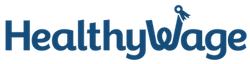 Cash for Candy ProgramSupporting Home Connection Charity Please fill in all of the following information so that we can process your candy and get your payment out to you.NAME: MAILING ADDRESS:PHONE NUMBER:EMAIL ADDRESS:We will email you with details on your payment as soon as it is ready for you. Please make sure you add info@healthywage.com to your email whitelist so that you don’t miss our message.Please allow 4-6 weeks for payment processing.Thank you for participating!www.HealthyWage.com